Сумська міська радаVIІІ СКЛИКАННЯ V СЕСІЯРІШЕННЯвід 24 березня 2021 року № 707-МРм. СумиРозглянувши звернення громадянки, надані документи, відповідно до статей 12, 40, 61, 79-1, 118, 121, 122 Земельного кодексу України, статті 89 Водного кодексу України, статті 50 Закону України «Про землеустрій», частини третьої статті 15 Закону України «Про доступ до публічної інформації», статті 24 Закону України «Про регулювання містобудівної діяльності», рішення Сумської міської ради від 27.03.2013 № 2224-МР «Про заходи щодо впорядкування роботи деяких управлінь міської ради в період розробки детальних планів територій житлових районів, мікрорайонів та кварталів нової забудови міста Суми», ураховуючи протокол засідання постійної комісії з питань архітектури, містобудування, регулювання земельних відносин, природокористування та екології Сумської міської ради від 02.02.2021 № 8, керуючись пунктом 34 частини першої статті 26 Закону України «Про місцеве самоврядування в Україні», Сумська міська рада ВИРІШИЛА:Відмовити Далекій Олені Володимирівні у наданні дозволу на розроблення проекту землеустрою щодо відведення земельної ділянки у власність за адресою: м. Суми, вул. 20 років Перемоги, навпроти р. Псел, орієнтовною площею 0,1000 га для будівництва і обслуговування житлового будинку, господарських будівель і споруд (присадибна ділянка) у зв’язку з невідповідністю місця розташування запитуваної земельної ділянки вимогам містобудівної документації: Плану зонування території міста Суми, затвердженому рішенням Сумської міської ради від 06.03.2013 № 2180-МР, згідно з яким земельна ділянка, зазначена на доданому до клопотання заявниці графічному матеріалі, знаходиться в зоні об’єктів природно-заповідного фонду та ПЗС – функціональна зона Р-1, в межах прибережної захисної смуги річки Псел, затверджених рішенням Сумської міської ради № 4141-МР від 28.07.2010, де розміщення садибної житлової забудови не передбачено;Схемі інженерно-будівельної оцінки території, яка є невід’ємною складовою Генерального плану міста Суми (зі змінами), затвердженого рішенням Сумської міської ради від 19.12.2012 № 1943-МР, згідно з якою поряд та на даній території передбачено прокладання проектної мережі дощової каналізації;відсутністю детального плану території розробленого та затвердженого в порядку, визначеному чинним законодавством.Сумський міський голова                                                                     О.М. ЛисенкоВиконавець: Клименко Ю.М.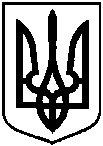 Про відмову Далекій Олені Володимирівні у наданні дозволу                   на розроблення проекту землеустрою щодо відведення земельної ділянки у власність за адресою: м. Суми,                           вул. 20 років Перемоги, навпроти                 р. Псел, орієнтовною площею                     0,1000 га